Person—intravenous fibrinolytic therapy date, DDMMYYYYExported from METEOR(AIHW's Metadata Online Registry)© Australian Institute of Health and Welfare 2024This product, excluding the AIHW logo, Commonwealth Coat of Arms and any material owned by a third party or protected by a trademark, has been released under a Creative Commons BY 4.0 (CC BY 4.0) licence. Excluded material owned by third parties may include, for example, design and layout, images obtained under licence from third parties and signatures. We have made all reasonable efforts to identify and label material owned by third parties.You may distribute, remix and build on this website’s material but must attribute the AIHW as the copyright holder, in line with our attribution policy. The full terms and conditions of this licence are available at https://creativecommons.org/licenses/by/4.0/.Enquiries relating to copyright should be addressed to info@aihw.gov.au.Enquiries or comments on the METEOR metadata or download should be directed to the METEOR team at meteor@aihw.gov.au.Person—intravenous fibrinolytic therapy date, DDMMYYYYIdentifying and definitional attributesIdentifying and definitional attributesMetadata item type:Data ElementShort name:Date of intravenous fibrinolytic therapyMETEOR identifier:284985Registration status:Health, Superseded 01/10/2008Definition:The date intravenous (IV) fibrinolytic therapy was administered or initiated.Data Element Concept:Person—intravenous fibrinolytic therapy dateValue Domain:Date DDMMYYYYValue domain attributesValue domain attributesValue domain attributesRepresentational attributesRepresentational attributesRepresentational attributesRepresentation class:DateDateData type:Date/TimeDate/TimeFormat:DDMMYYYYDDMMYYYYMaximum character length:88Source and reference attributesSource and reference attributesSubmitting organisation:Australian Institute of Health and Welfare
Data element attributes Data element attributes Collection and usage attributesCollection and usage attributesGuide for use:If initiated by a bolus dose whether in a pre-hospital setting, emergency department or inpatient unit/ward, the date the initial bolus was administered should be reported.
 Source and reference attributesSource and reference attributesSubmitting organisation:Acute coronary syndrome data working group
Steward:The National Heart Foundation of Australia and The Cardiac Society of Australia and New ZealandRelational attributesRelational attributesRelated metadata references:Has been superseded by Person—intravenous fibrinolytic therapy date, DDMMYYYY       Health, Standard 01/10/2008
Is re-engineered from  Date of intravenous fibrinolytic therapy, version 1, DE, NHDD, NHIMG, Superseded 01/03/2005.pdf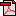  (13.8 KB)       No registration statusImplementation in Data Set Specifications:Acute coronary syndrome (clinical) DSS       Health, Superseded 01/10/2008DSS specific information: For Acute coronary syndrome (ACS) reporting, refers to coronary arteries.

Acute coronary syndrome (clinical) DSS       Health, Superseded 07/12/2005DSS specific information: For Acute coronary syndrome (ACS) reporting, refers to coronary arteries.